GULBENES NOVADA DOMES LĒMUMSGulbenēPar Lejasciema pagasta nekustamā īpašuma “Zuzāni” sastāva grozīšanuIzskatot SIA “KOB”, reģistrācijas numurs 40103736981, juridiskā adrese: Elizabetes iela 31A - 6, Rīga, LV-1010, 2023.gada 12.janvāra iesniegumu (Gulbenes novada pašvaldībā saņemts 2023.gada 17.janvārī un reģistrēts ar Nr. GND/5.13.3/23/127-K) ar lūgumu atļaut no nekustamā īpašuma “Zuzāni”, Lejasciema pagasts, Gulbenes novads, kadastra numurs 5064 006 0017, atdalīt zemes vienību ar kadastra apzīmējumu 5064 005 0047, 3,4 ha platībā, pamatojoties uz Pašvaldību likuma 10.panta pirmās daļas 21.punktu, kas nosaka, ka dome ir tiesīga izlemt ikvienu pašvaldības kompetences jautājumu; tikai domes kompetencē ir pieņemt lēmumus citos ārējos normatīvajos aktos paredzētajos gadījumos, Nekustamā īpašuma valsts kadastra likuma 1.panta 14.punktu, kas nosaka, ka nekustamā īpašuma nosaukums ir ar pašvaldības lēmumu nekustamajam īpašumam lauku apvidū un, ja nekustamā īpašuma sastāvā esošā zemes vienība vai būve nav adresācijas objekts, nekustamajam īpašumam pilsētā vai ciema teritorijā piešķirts rekvizīts, kas nav adrese, 19.panta 1.punktu, kas nosaka, ka, pamatojoties uz šā likuma 24.panta pirmās daļas 1., 2., 3., 5., 6., 7. un 11.punktā minēto personu iesniegumu, atbilstoši normatīvo aktu un šā likuma 34.panta nosacījumiem Kadastra informācijas sistēmā drīkst sadalīt reģistrētu nekustamā īpašuma objektu vairākos nekustamā īpašuma objektos, 32.panta pirmo daļu, kas nosaka, ka nekustamo īpašumu veido un tā sastāvu groza normatīvajos aktos noteiktajā kārtībā, 33.panta 2.punktu, kas nosaka, ka nekustamo īpašumu veido, sadalot reģistrētu nekustamo īpašumu vairākos nekustamajos īpašumos, Ministru kabineta 2006.gada 20.jūnija noteikumu Nr.496 “Nekustamā īpašuma lietošanas mērķu klasifikācija un nekustamā īpašuma lietošanas mērķu noteikšanas un maiņas kārtība” 8.punktu, kas nosaka, ka zemes vienībai vai zemes vienības daļai, kurai ir noteikts un kadastra informācijas sistēmā reģistrēts lietošanas mērķis, lietošanas mērķi maina šo noteikumu 17.punktā minētajos gadījumos, 17.7.apakšpunktu, kas nosaka, ka lietošanas mērķa maiņu ierosina, ja iepriekš likumīgi noteiktais lietošanas mērķis un tam piekrītošā zemes platība neatbilst šo noteikumu IV nodaļā minētajām prasībām, 30.punktu, kas nosaka, ka lauku teritorijās zemes vienībai, kuru izmanto tikai lauksaimniecībai, mežsaimniecībai un ūdenssaimniecībai, nosaka vienu lietošanas mērķi; lai noteiktu lietošanas mērķi, nosaka zemes vienībā dominējošo ekonomisko darbību, salīdzinot zemes lietošanas veidu platības meža zemei, zemei zem ūdeņiem un lauksaimniecībā izmantojamai zemei, un Attīstības un tautsaimniecības komitejas ieteikumu, atklāti balsojot: ar … balsīm “PAR”- , “PRET”- , “ATTURAS”- , Gulbenes novada dome NOLEMJ:	1. GROZĪT nekustamā īpašuma Lejasciema pagastā ar nosaukumu “Zuzāni”, kadastra numurs 5064 006 0017, sastāvu, atdalot zemes vienību ar kadastra apzīmējumu 5064 005 0047, 3,4 ha platībā.2. SAGLABĀT paliekošajam nekustamajam īpašumam ar kadastra numuru 5064 006 0017, kas sastāv no zemes vienības ar kadastra apzīmējumu 5064 006 0017, 11,5 ha platībā, un ēkām (būvēm) ar kadastra apzīmējumiem 5064 006 0017 001,  5064 006 0017 002, 5064 006 0017 003, 5064 006 0017 004, 5064 006 0017 006, 5064 006 0017 008, esošo nosaukumu “Zuzāni”.3. PIEŠĶIRT nekustamajam īpašumam, kas sastāv no zemes vienības ar kadastra apzīmējumu 5064 005 0047, 3,4 ha platībā, nosaukumu “Zuzānu mežs”. Zemes vienībai ar kadastra apzīmējumu 5064 005 0047, 3,4 ha platībā, mainīt zemes lietošanas mērķi no – zeme, uz kuras galvenā saimnieciskā darbībā ir lauksaimniecība (NĪLM kods 0101), uz – zeme, uz kuras galvenā saimnieciskā darbība ir mežsaimniecība (NĪLM kods 0201). 4. Lēmumu nosūtīt SIA “KOB” uz elektroniskā pasta adresi: sia_kob@inbox.lv.5. Pamatojoties uz Administratīvā procesa likuma 76.panta otro daļu, 79.panta pirmo daļu, 188.panta pirmo un otro daļu un 189.pantu, šo lēmumu viena mēneša laikā no tā spēkā stāšanās dienas (administratīvais akts, saskaņā ar Administratīvā procesa likuma 70.panta pirmo daļu, stājas spēkā ar brīdi, kad tas paziņots adresātam (saskaņā ar Paziņošanas likuma 8.panta trešo daļu dokuments, kas paziņots kā ierakstīta pasta sūtījums, uzskatāms par paziņotu septītajā dienā pēc tā nodošanas pastā)) var apstrīdēt Gulbenes novada pašvaldībā vai uzreiz pārsūdzēt Administratīvās rajona tiesas attiecīgajā tiesu namā pēc pieteicēja adreses vai nekustamā īpašuma atrašanās vietas.Gulbenes novada domes priekšsēdētājs						A.CaunītisSagatavoja: Lolita Vīksniņa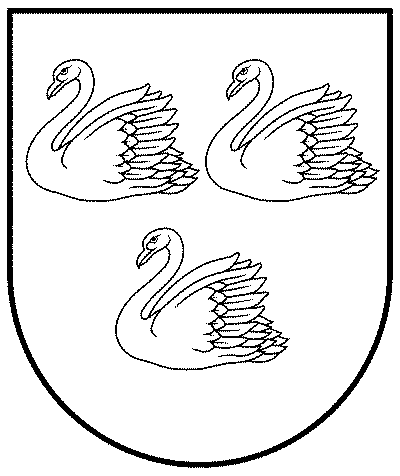 GULBENES NOVADA PAŠVALDĪBAGULBENES NOVADA PAŠVALDĪBAGULBENES NOVADA PAŠVALDĪBAReģ. Nr. 90009116327Reģ. Nr. 90009116327Reģ. Nr. 90009116327Ābeļu iela 2, Gulbene, Gulbenes nov., LV-4401Ābeļu iela 2, Gulbene, Gulbenes nov., LV-4401Ābeļu iela 2, Gulbene, Gulbenes nov., LV-4401Tālrunis 64497710, mob.26595362, e-pasts: dome@gulbene.lv, www.gulbene.lvTālrunis 64497710, mob.26595362, e-pasts: dome@gulbene.lv, www.gulbene.lvTālrunis 64497710, mob.26595362, e-pasts: dome@gulbene.lv, www.gulbene.lv2023.gada 26.janvārīNr. GND/2023/(protokols Nr.; .p)